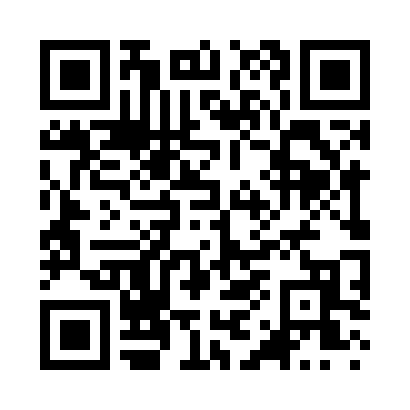 Prayer times for Cravat, Illinois, USAMon 1 Apr 2024 - Tue 30 Apr 2024High Latitude Method: Angle Based RulePrayer Calculation Method: Islamic Society of North AmericaAsar Calculation Method: ShafiPrayer times provided by https://www.salahtimes.comDateDayFajrSunriseDhuhrAsrMaghribIsha1Mon5:266:401:004:357:208:352Tue5:246:391:004:357:218:363Wed5:236:3712:594:357:228:374Thu5:216:3612:594:367:238:385Fri5:196:3412:594:367:248:396Sat5:186:3312:594:367:258:407Sun5:166:3112:584:377:268:418Mon5:146:3012:584:377:278:429Tue5:136:2812:584:377:288:4410Wed5:116:2712:574:377:298:4511Thu5:096:2512:574:387:308:4612Fri5:086:2412:574:387:318:4713Sat5:066:2212:574:387:328:4814Sun5:046:2112:564:387:338:4915Mon5:036:2012:564:397:338:5116Tue5:016:1812:564:397:348:5217Wed4:596:1712:564:397:358:5318Thu4:586:1512:564:397:368:5419Fri4:566:1412:554:407:378:5520Sat4:546:1312:554:407:388:5721Sun4:536:1112:554:407:398:5822Mon4:516:1012:554:407:408:5923Tue4:506:0912:554:407:419:0024Wed4:486:0712:544:417:429:0125Thu4:476:0612:544:417:439:0326Fri4:456:0512:544:417:449:0427Sat4:436:0412:544:417:459:0528Sun4:426:0212:544:417:469:0629Mon4:406:0112:544:427:479:0830Tue4:396:0012:544:427:489:09